USS Member Consultation	 							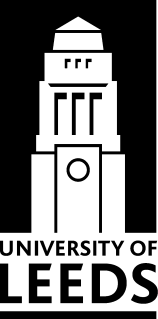 To provide you with more information about the USS changes, the University will be running a number of information sessions.  These sessions will be run in conjunction with an external provider who is familiar with USS benefits.The University will not be able to provide individual financial advice in these sessions.  If you need to take independent financial advice please consult www.unbiased.co.uk.  You can book a place on one of the USS member consultation sessions by indicating your choice on this form and returning it to; Pensions Dept, Level 11, EC Stoner Building, University of Leeds, Leeds, LS2 9JTBookings will be confirmed and will be on a first come first served basis.Before attending, please could you ensure that you have watched the video on the USS consultation website, so you have some knowledge of the basic information regarding proposed scheme changes; https://www.ussconsultation.co.uk/membersSignature…………………………………………………  Date ………………..Please print name ………………………………………………………………..Department ………………………………………………………………………E-mail ………………………………………...Telephone number ……………………………DateLocationTimeReserveFriday, 27/03/2015EC Stoner SR (9.90)12:00 – 13:00Tuesday, 14/04/2015Parkinson SR (B.08)12:00 – 13:00Thursday, 16/04/2015Electrical Engineering SR (3.52)12:00 – 13:00Tuesday, 21/04/2015Electrical Engineering SR (3.52)12:00 – 13:00Thursday, 23/04/2015Liberty Building SR (G.32)13:00 – 14.00Wednesday, 29/04/2015Worsley SR (9.57)12:00 – 13:00Friday, 01/05/2015EC Stoner SR (9.90)13:00 – 14.00Tuesday 05/05/2015CSB Lecture Theatre, St James’s12.00 – 13.00Friday, 08/05/2015Michael Sadler SR (LG.19)12:00 – 13:00